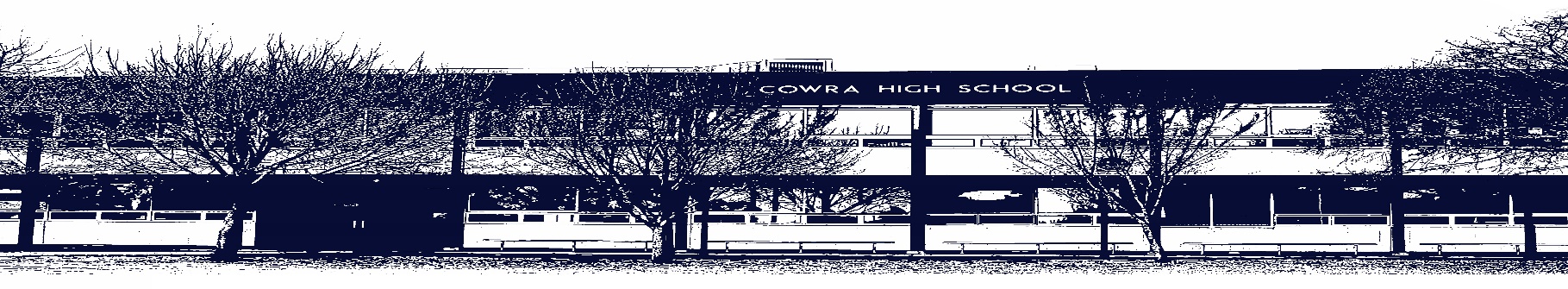 COWRA HIGH SCHOOLASSESSMENT TASK COVER SHEETThis sheet must be attached to the front of your Assessment Task and submitted to your class teacher on or before the due date.Student’s Name:	_________________________________________Course:		Stage 5 Japanese Year AAssessment Task:	Daily RoutineDate Due:		21/06/2021 	Date Received:	7/06/2021	Extension granted   _____ days	Other circumstances ~ documents attachedI certify:This assignment is entirely my own work and all borrowed material has been acknowledgedThe material contained in this assignment has not previously been submitted for assessment in any formal course of studyI retain in my possession a copy of this assignmentI understand that late assignments will be penalised unless an extension has been granted by Deputy Principal - CurriculumStudent’s Signature:  ____________________________-------------------------------------------------------------------------------------------------------------------------------COWRA HIGH SCHOOLAssessment Task (Student’s Copy)Student’s Name:	_________________________________________Course:		Stage 5 JapaneseTeacher:		BatesAssessment Task received by:	_________________________________________Signature:  _________________________________________Date:  ______________________		Time:  ______________________Please detach this if the Assessment Task has been handed in to the office and give to student to keep for their own records.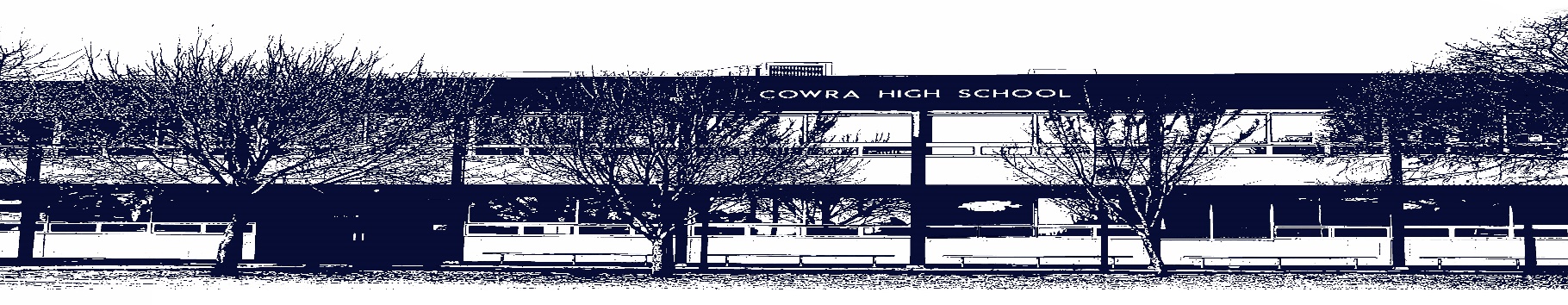 COWRA HIGH SCHOOLAssessment Task Submission PolicySubmission of assessment tasks by students must follow faculty guidelines. There are basically four types of assessment tasks:In Class Assessment Tasks ~ these tasks are supervised by the class teacher and collected by the class teacher at the conclusion of the assessment task. It is the responsible of the student who miss in class assessment tasks to contact the Head Teacher of that faculty.Formal Examinations ~ at the conclusion of any formal examination the assessment task papers are to be collected and returned to the relevant faculty teacher.Major Projects / Pieces of Work ~ these items, due to their size, are usually kept in the appropriate faculty location. Major works and projects should be kept in safe locations that minimises the risk of damage. Any assessment task would be submitted directly to the teacher. A receipt for the task will be issued to students.Take Home Assessment Tasks ~ these are tasks that students are required to complete by a due date. Students should follow faculty submission guidelines regarding submission of these tasks.Guidelines for the Submission of Assessment Tasks When an assessment task is issued, the information provided to students will include:a clear statement of what the task involves and what the expectations of the student arean explanation of the marking criteria / outcomes to be assessedthe due date of submissionan assessment task submission cover sheet ~ see attachedTeachers should record the names of all students issued with the assessment task on a roll/class list and have the student acknowledge receipt of the assessment task by getting them to sign next to their name.Students must take their assessment task to the class teacher. They must be signed in on the class roll and keep their receiptAll students must keep a copy of their assessment task.Illness and Misadventure AppealsIf a student fails to submit an assessment task by the due date and has a legitimate reason than normal illness and misadventure procedures will apply.REQUEST FOR ASSESSMENT EXTENSION PROCEDUREAssessment extensions will only be granted in exceptional circumstances. All requests need to be made in writing using the extension request form. In seeking an extension discuss your request with your teacher/Head Teacher at least three (3) days before the due date with work already completed. Forms for Illness/Misadventure and Extension can be accessed on the Cowra High School Website.COWRA HIGH SCHOOLCOWRA HIGH SCHOOLCOWRA HIGH SCHOOLCOWRA HIGH SCHOOLCOWRA HIGH SCHOOLCOWRA HIGH SCHOOLCOWRA HIGH SCHOOLStage 5 Assessment TaskStage 5 Assessment TaskStage 5 Assessment TaskStage 5 Assessment TaskStage 5 Assessment TaskStage 5 Assessment TaskStage 5 Assessment TaskNAME:NAME:NAME:CLASS: 9+10CLASS: 9+10CLASS: 9+10TEACHER: Mr BatesCOURSE: JapaneseCOURSE: JapaneseTASK No: 2TASK No: 2TASK No: 2Unit: Daily RoutineUnit: Daily RoutineDATE DUE: 21/06/2021DATE DUE: 21/06/2021DATE DUE: 21/06/2021DATE DUE: 21/06/2021DATE DUE: 21/06/2021DATE DUE: 21/06/2021TIME DUE: Writing: 21/06/2021Speaking: 22/06/2021 or 24/06/2021MARK: /55WEIGHT: 10% Communicating10% UnderstandingWEIGHT: 10% Communicating10% UnderstandingWEIGHT: 10% Communicating10% UnderstandingPRESENTATION: In-class test
Speaking Role-playPRESENTATION: In-class test
Speaking Role-playPRESENTATION: In-class test
Speaking Role-playSYLLABUS OUTCOMES: 1C - manipulates Japanese in sustained interactions to exchange information, ideas and opinions, and make                   plans and negotiate4C -  identifies and interprets information in a range of texts5U - applies Japanese pronunciation and intonation patterns 6U - demonstrates understanding of key aspects of Japanese writing conventions 7U - applies features of Japanese grammatical structures and sentence patterns to convey information and ideas 8U - identifies variations in linguistic and structural features of texts 9U - identifies that language use reflects cultural ideas, values and beliefs SYLLABUS OUTCOMES: 1C - manipulates Japanese in sustained interactions to exchange information, ideas and opinions, and make                   plans and negotiate4C -  identifies and interprets information in a range of texts5U - applies Japanese pronunciation and intonation patterns 6U - demonstrates understanding of key aspects of Japanese writing conventions 7U - applies features of Japanese grammatical structures and sentence patterns to convey information and ideas 8U - identifies variations in linguistic and structural features of texts 9U - identifies that language use reflects cultural ideas, values and beliefs SYLLABUS OUTCOMES: 1C - manipulates Japanese in sustained interactions to exchange information, ideas and opinions, and make                   plans and negotiate4C -  identifies and interprets information in a range of texts5U - applies Japanese pronunciation and intonation patterns 6U - demonstrates understanding of key aspects of Japanese writing conventions 7U - applies features of Japanese grammatical structures and sentence patterns to convey information and ideas 8U - identifies variations in linguistic and structural features of texts 9U - identifies that language use reflects cultural ideas, values and beliefs SYLLABUS OUTCOMES: 1C - manipulates Japanese in sustained interactions to exchange information, ideas and opinions, and make                   plans and negotiate4C -  identifies and interprets information in a range of texts5U - applies Japanese pronunciation and intonation patterns 6U - demonstrates understanding of key aspects of Japanese writing conventions 7U - applies features of Japanese grammatical structures and sentence patterns to convey information and ideas 8U - identifies variations in linguistic and structural features of texts 9U - identifies that language use reflects cultural ideas, values and beliefs SYLLABUS OUTCOMES: 1C - manipulates Japanese in sustained interactions to exchange information, ideas and opinions, and make                   plans and negotiate4C -  identifies and interprets information in a range of texts5U - applies Japanese pronunciation and intonation patterns 6U - demonstrates understanding of key aspects of Japanese writing conventions 7U - applies features of Japanese grammatical structures and sentence patterns to convey information and ideas 8U - identifies variations in linguistic and structural features of texts 9U - identifies that language use reflects cultural ideas, values and beliefs SYLLABUS OUTCOMES: 1C - manipulates Japanese in sustained interactions to exchange information, ideas and opinions, and make                   plans and negotiate4C -  identifies and interprets information in a range of texts5U - applies Japanese pronunciation and intonation patterns 6U - demonstrates understanding of key aspects of Japanese writing conventions 7U - applies features of Japanese grammatical structures and sentence patterns to convey information and ideas 8U - identifies variations in linguistic and structural features of texts 9U - identifies that language use reflects cultural ideas, values and beliefs SYLLABUS OUTCOMES: 1C - manipulates Japanese in sustained interactions to exchange information, ideas and opinions, and make                   plans and negotiate4C -  identifies and interprets information in a range of texts5U - applies Japanese pronunciation and intonation patterns 6U - demonstrates understanding of key aspects of Japanese writing conventions 7U - applies features of Japanese grammatical structures and sentence patterns to convey information and ideas 8U - identifies variations in linguistic and structural features of texts 9U - identifies that language use reflects cultural ideas, values and beliefs Task Description:  Written Test (15%):  The written exam will test your knowledge of content covered so far this year, with an emphasis on the content covered in the topic “Daily Routine”.  The written exam will have 3 sections – listening (5%), reading (5%) and writing (5%).  Questions may be: multiple choice, true/false, short answer in Japanese or English, translation from Japanese-English or English-Japanese, or extended response in Japanese. In addition to content covered in previous units, you must know (in Japanese):Vocabulary for describing daily routine (nouns and associated verbs and the correct sentence pattern, e.g. Time にActivity を Verb、TimeにPlaceにVerb of movement, including adding more details such as means of transport (Transportで). Days of the week, time to the hour, half hour and 5 and 10 minute intervals. How to sequence activities using words such as　そして、それからSpeaking Test (5%): You will participate in a 3-5 minute conversation with your teacher and answer questions about yourself (e.g. age, family, hobbies, daily routine – see questions provided at end).  The conversation will be recorded for marking and feedback purposes. There are set questions for this task and you will be given time in class to assist with preparation. Marking Criteria: You will be assessed on your ability to:Speak at a reasonable speed with clear and accurate pronunciation Select appropriate vocabulary and structures relevant to the questions asked Accurately use a wide range of vocabulary and structuresSequence and connect your ideas logically using a range of structures and wordsTask Description:  Written Test (15%):  The written exam will test your knowledge of content covered so far this year, with an emphasis on the content covered in the topic “Daily Routine”.  The written exam will have 3 sections – listening (5%), reading (5%) and writing (5%).  Questions may be: multiple choice, true/false, short answer in Japanese or English, translation from Japanese-English or English-Japanese, or extended response in Japanese. In addition to content covered in previous units, you must know (in Japanese):Vocabulary for describing daily routine (nouns and associated verbs and the correct sentence pattern, e.g. Time にActivity を Verb、TimeにPlaceにVerb of movement, including adding more details such as means of transport (Transportで). Days of the week, time to the hour, half hour and 5 and 10 minute intervals. How to sequence activities using words such as　そして、それからSpeaking Test (5%): You will participate in a 3-5 minute conversation with your teacher and answer questions about yourself (e.g. age, family, hobbies, daily routine – see questions provided at end).  The conversation will be recorded for marking and feedback purposes. There are set questions for this task and you will be given time in class to assist with preparation. Marking Criteria: You will be assessed on your ability to:Speak at a reasonable speed with clear and accurate pronunciation Select appropriate vocabulary and structures relevant to the questions asked Accurately use a wide range of vocabulary and structuresSequence and connect your ideas logically using a range of structures and wordsTask Description:  Written Test (15%):  The written exam will test your knowledge of content covered so far this year, with an emphasis on the content covered in the topic “Daily Routine”.  The written exam will have 3 sections – listening (5%), reading (5%) and writing (5%).  Questions may be: multiple choice, true/false, short answer in Japanese or English, translation from Japanese-English or English-Japanese, or extended response in Japanese. In addition to content covered in previous units, you must know (in Japanese):Vocabulary for describing daily routine (nouns and associated verbs and the correct sentence pattern, e.g. Time にActivity を Verb、TimeにPlaceにVerb of movement, including adding more details such as means of transport (Transportで). Days of the week, time to the hour, half hour and 5 and 10 minute intervals. How to sequence activities using words such as　そして、それからSpeaking Test (5%): You will participate in a 3-5 minute conversation with your teacher and answer questions about yourself (e.g. age, family, hobbies, daily routine – see questions provided at end).  The conversation will be recorded for marking and feedback purposes. There are set questions for this task and you will be given time in class to assist with preparation. Marking Criteria: You will be assessed on your ability to:Speak at a reasonable speed with clear and accurate pronunciation Select appropriate vocabulary and structures relevant to the questions asked Accurately use a wide range of vocabulary and structuresSequence and connect your ideas logically using a range of structures and wordsTask Description:  Written Test (15%):  The written exam will test your knowledge of content covered so far this year, with an emphasis on the content covered in the topic “Daily Routine”.  The written exam will have 3 sections – listening (5%), reading (5%) and writing (5%).  Questions may be: multiple choice, true/false, short answer in Japanese or English, translation from Japanese-English or English-Japanese, or extended response in Japanese. In addition to content covered in previous units, you must know (in Japanese):Vocabulary for describing daily routine (nouns and associated verbs and the correct sentence pattern, e.g. Time にActivity を Verb、TimeにPlaceにVerb of movement, including adding more details such as means of transport (Transportで). Days of the week, time to the hour, half hour and 5 and 10 minute intervals. How to sequence activities using words such as　そして、それからSpeaking Test (5%): You will participate in a 3-5 minute conversation with your teacher and answer questions about yourself (e.g. age, family, hobbies, daily routine – see questions provided at end).  The conversation will be recorded for marking and feedback purposes. There are set questions for this task and you will be given time in class to assist with preparation. Marking Criteria: You will be assessed on your ability to:Speak at a reasonable speed with clear and accurate pronunciation Select appropriate vocabulary and structures relevant to the questions asked Accurately use a wide range of vocabulary and structuresSequence and connect your ideas logically using a range of structures and wordsTask Description:  Written Test (15%):  The written exam will test your knowledge of content covered so far this year, with an emphasis on the content covered in the topic “Daily Routine”.  The written exam will have 3 sections – listening (5%), reading (5%) and writing (5%).  Questions may be: multiple choice, true/false, short answer in Japanese or English, translation from Japanese-English or English-Japanese, or extended response in Japanese. In addition to content covered in previous units, you must know (in Japanese):Vocabulary for describing daily routine (nouns and associated verbs and the correct sentence pattern, e.g. Time にActivity を Verb、TimeにPlaceにVerb of movement, including adding more details such as means of transport (Transportで). Days of the week, time to the hour, half hour and 5 and 10 minute intervals. How to sequence activities using words such as　そして、それからSpeaking Test (5%): You will participate in a 3-5 minute conversation with your teacher and answer questions about yourself (e.g. age, family, hobbies, daily routine – see questions provided at end).  The conversation will be recorded for marking and feedback purposes. There are set questions for this task and you will be given time in class to assist with preparation. Marking Criteria: You will be assessed on your ability to:Speak at a reasonable speed with clear and accurate pronunciation Select appropriate vocabulary and structures relevant to the questions asked Accurately use a wide range of vocabulary and structuresSequence and connect your ideas logically using a range of structures and wordsTask Description:  Written Test (15%):  The written exam will test your knowledge of content covered so far this year, with an emphasis on the content covered in the topic “Daily Routine”.  The written exam will have 3 sections – listening (5%), reading (5%) and writing (5%).  Questions may be: multiple choice, true/false, short answer in Japanese or English, translation from Japanese-English or English-Japanese, or extended response in Japanese. In addition to content covered in previous units, you must know (in Japanese):Vocabulary for describing daily routine (nouns and associated verbs and the correct sentence pattern, e.g. Time にActivity を Verb、TimeにPlaceにVerb of movement, including adding more details such as means of transport (Transportで). Days of the week, time to the hour, half hour and 5 and 10 minute intervals. How to sequence activities using words such as　そして、それからSpeaking Test (5%): You will participate in a 3-5 minute conversation with your teacher and answer questions about yourself (e.g. age, family, hobbies, daily routine – see questions provided at end).  The conversation will be recorded for marking and feedback purposes. There are set questions for this task and you will be given time in class to assist with preparation. Marking Criteria: You will be assessed on your ability to:Speak at a reasonable speed with clear and accurate pronunciation Select appropriate vocabulary and structures relevant to the questions asked Accurately use a wide range of vocabulary and structuresSequence and connect your ideas logically using a range of structures and wordsTask Description:  Written Test (15%):  The written exam will test your knowledge of content covered so far this year, with an emphasis on the content covered in the topic “Daily Routine”.  The written exam will have 3 sections – listening (5%), reading (5%) and writing (5%).  Questions may be: multiple choice, true/false, short answer in Japanese or English, translation from Japanese-English or English-Japanese, or extended response in Japanese. In addition to content covered in previous units, you must know (in Japanese):Vocabulary for describing daily routine (nouns and associated verbs and the correct sentence pattern, e.g. Time にActivity を Verb、TimeにPlaceにVerb of movement, including adding more details such as means of transport (Transportで). Days of the week, time to the hour, half hour and 5 and 10 minute intervals. How to sequence activities using words such as　そして、それからSpeaking Test (5%): You will participate in a 3-5 minute conversation with your teacher and answer questions about yourself (e.g. age, family, hobbies, daily routine – see questions provided at end).  The conversation will be recorded for marking and feedback purposes. There are set questions for this task and you will be given time in class to assist with preparation. Marking Criteria: You will be assessed on your ability to:Speak at a reasonable speed with clear and accurate pronunciation Select appropriate vocabulary and structures relevant to the questions asked Accurately use a wide range of vocabulary and structuresSequence and connect your ideas logically using a range of structures and wordsMarking GuidelinesListening and Reading: 10% (/16   and  /19)Students will receive a marking guideline when receiving their results as each question’s criteria is differentiated in the tasksSpeaking Questions おなまえは何ですか。(What is your name?)何才ですか。(How old are you?)どこにすんでいますか。(Where do you live?)ごかぞくは何人ですか。(How many people are in your family)(person)はどんな人ですか。x2  (What kind of person is…..?)何時におきますか。(What time do you wake up?)おきてから、何をしますか。（What do you do after you wake up?)まい日あさごはんをたべますか。(Do you eat breakfast everyday?)なんで学校に行きますか。(How do you get to school everyday?)何時にうちにかえりますか。(What time do you return home?)何時にばんごはんをたべますか。(What time do you eat dinner?)ばんごはんのあとで、何をしますか。(What do you do after dinner?)シャワーをあびますか。OR 15  (Do you have a shower?)おふろにはいりますか。OR 14  (Do you have a bath?)何時にねますか。(What time do you go to sleep?)Note: you should try to go beyond just answering the question where possible and add extra detail, e.g. adjectives, sequence of events, etc. Marking GuidelinesListening and Reading: 10% (/16   and  /19)Students will receive a marking guideline when receiving their results as each question’s criteria is differentiated in the tasksSpeaking Questions おなまえは何ですか。(What is your name?)何才ですか。(How old are you?)どこにすんでいますか。(Where do you live?)ごかぞくは何人ですか。(How many people are in your family)(person)はどんな人ですか。x2  (What kind of person is…..?)何時におきますか。(What time do you wake up?)おきてから、何をしますか。（What do you do after you wake up?)まい日あさごはんをたべますか。(Do you eat breakfast everyday?)なんで学校に行きますか。(How do you get to school everyday?)何時にうちにかえりますか。(What time do you return home?)何時にばんごはんをたべますか。(What time do you eat dinner?)ばんごはんのあとで、何をしますか。(What do you do after dinner?)シャワーをあびますか。OR 15  (Do you have a shower?)おふろにはいりますか。OR 14  (Do you have a bath?)何時にねますか。(What time do you go to sleep?)Note: you should try to go beyond just answering the question where possible and add extra detail, e.g. adjectives, sequence of events, etc. Marking GuidelinesListening and Reading: 10% (/16   and  /19)Students will receive a marking guideline when receiving their results as each question’s criteria is differentiated in the tasksSpeaking Questions おなまえは何ですか。(What is your name?)何才ですか。(How old are you?)どこにすんでいますか。(Where do you live?)ごかぞくは何人ですか。(How many people are in your family)(person)はどんな人ですか。x2  (What kind of person is…..?)何時におきますか。(What time do you wake up?)おきてから、何をしますか。（What do you do after you wake up?)まい日あさごはんをたべますか。(Do you eat breakfast everyday?)なんで学校に行きますか。(How do you get to school everyday?)何時にうちにかえりますか。(What time do you return home?)何時にばんごはんをたべますか。(What time do you eat dinner?)ばんごはんのあとで、何をしますか。(What do you do after dinner?)シャワーをあびますか。OR 15  (Do you have a shower?)おふろにはいりますか。OR 14  (Do you have a bath?)何時にねますか。(What time do you go to sleep?)Note: you should try to go beyond just answering the question where possible and add extra detail, e.g. adjectives, sequence of events, etc. Marking GuidelinesListening and Reading: 10% (/16   and  /19)Students will receive a marking guideline when receiving their results as each question’s criteria is differentiated in the tasksSpeaking Questions おなまえは何ですか。(What is your name?)何才ですか。(How old are you?)どこにすんでいますか。(Where do you live?)ごかぞくは何人ですか。(How many people are in your family)(person)はどんな人ですか。x2  (What kind of person is…..?)何時におきますか。(What time do you wake up?)おきてから、何をしますか。（What do you do after you wake up?)まい日あさごはんをたべますか。(Do you eat breakfast everyday?)なんで学校に行きますか。(How do you get to school everyday?)何時にうちにかえりますか。(What time do you return home?)何時にばんごはんをたべますか。(What time do you eat dinner?)ばんごはんのあとで、何をしますか。(What do you do after dinner?)シャワーをあびますか。OR 15  (Do you have a shower?)おふろにはいりますか。OR 14  (Do you have a bath?)何時にねますか。(What time do you go to sleep?)Note: you should try to go beyond just answering the question where possible and add extra detail, e.g. adjectives, sequence of events, etc. Marking GuidelinesListening and Reading: 10% (/16   and  /19)Students will receive a marking guideline when receiving their results as each question’s criteria is differentiated in the tasksSpeaking Questions おなまえは何ですか。(What is your name?)何才ですか。(How old are you?)どこにすんでいますか。(Where do you live?)ごかぞくは何人ですか。(How many people are in your family)(person)はどんな人ですか。x2  (What kind of person is…..?)何時におきますか。(What time do you wake up?)おきてから、何をしますか。（What do you do after you wake up?)まい日あさごはんをたべますか。(Do you eat breakfast everyday?)なんで学校に行きますか。(How do you get to school everyday?)何時にうちにかえりますか。(What time do you return home?)何時にばんごはんをたべますか。(What time do you eat dinner?)ばんごはんのあとで、何をしますか。(What do you do after dinner?)シャワーをあびますか。OR 15  (Do you have a shower?)おふろにはいりますか。OR 14  (Do you have a bath?)何時にねますか。(What time do you go to sleep?)Note: you should try to go beyond just answering the question where possible and add extra detail, e.g. adjectives, sequence of events, etc. Marking GuidelinesListening and Reading: 10% (/16   and  /19)Students will receive a marking guideline when receiving their results as each question’s criteria is differentiated in the tasksSpeaking Questions おなまえは何ですか。(What is your name?)何才ですか。(How old are you?)どこにすんでいますか。(Where do you live?)ごかぞくは何人ですか。(How many people are in your family)(person)はどんな人ですか。x2  (What kind of person is…..?)何時におきますか。(What time do you wake up?)おきてから、何をしますか。（What do you do after you wake up?)まい日あさごはんをたべますか。(Do you eat breakfast everyday?)なんで学校に行きますか。(How do you get to school everyday?)何時にうちにかえりますか。(What time do you return home?)何時にばんごはんをたべますか。(What time do you eat dinner?)ばんごはんのあとで、何をしますか。(What do you do after dinner?)シャワーをあびますか。OR 15  (Do you have a shower?)おふろにはいりますか。OR 14  (Do you have a bath?)何時にねますか。(What time do you go to sleep?)Note: you should try to go beyond just answering the question where possible and add extra detail, e.g. adjectives, sequence of events, etc. Marking GuidelinesListening and Reading: 10% (/16   and  /19)Students will receive a marking guideline when receiving their results as each question’s criteria is differentiated in the tasksSpeaking Questions おなまえは何ですか。(What is your name?)何才ですか。(How old are you?)どこにすんでいますか。(Where do you live?)ごかぞくは何人ですか。(How many people are in your family)(person)はどんな人ですか。x2  (What kind of person is…..?)何時におきますか。(What time do you wake up?)おきてから、何をしますか。（What do you do after you wake up?)まい日あさごはんをたべますか。(Do you eat breakfast everyday?)なんで学校に行きますか。(How do you get to school everyday?)何時にうちにかえりますか。(What time do you return home?)何時にばんごはんをたべますか。(What time do you eat dinner?)ばんごはんのあとで、何をしますか。(What do you do after dinner?)シャワーをあびますか。OR 15  (Do you have a shower?)おふろにはいりますか。OR 14  (Do you have a bath?)何時にねますか。(What time do you go to sleep?)Note: you should try to go beyond just answering the question where possible and add extra detail, e.g. adjectives, sequence of events, etc. 